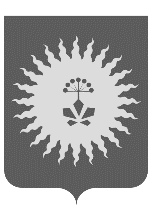 АДМИНИСТРАЦИЯАНУЧИНСКОГО МУНИЦИПАЛЬНОГО РАЙОНА
П О С Т А Н О В Л Е Н И Е19.07.2018г.                           с. Анучино                                 №    399ОБ УТВЕРЖДЕНИИ ФОРМЫ ПРОВЕРОЧНОГО ЛИСТА(СПИСКА КОНТРОЛЬНЫХ ВОПРОСОВ) ИСПОЛЬЗУЕМОГО ПРИ ПРОВЕДЕНИИМУНИЦИПАЛЬНОГО ЗЕМЕЛЬНОГО КОНТРОЛЯ НА ТЕРРИТОРИИАНУЧИНСКОГО МУНИЦИПАЛЬНОГОРАЙОНАВ целях реализации части 11.3 статьи 9 Федерального закона "О защите прав юридических лиц и индивидуальных предпринимателей при осуществлении государственного контроля (надзора) и муниципального контроля", постановления Правительства Российской Федерации от 13 февраля 2017 года N 177 "Об утверждении общих требований к разработке и утверждению проверочных листов (списков контрольных вопросов)", руководствуясь Уставом Анучинского муниципального района, администрация  Анучинского муниципального района ПОСТАНОВЛЯЕТ:1. Утвердить форму проверочного листа (списка контрольных вопросов) используемого при проведении муниципального земельного контроля на территории Анучинского муниципального района(приложение N 1).2. Настоящее постановление опубликовать в средствах массовой информации и разместить на официальном сайте администрации Анучинского  муниципального района.3. Контроль за исполнением настоящего постановления возложить на первого  заместителя главы администрации  Каменева А.П.Глава Анучинскогомуниципального района-глава  администрации Анучинскогомуниципального района                                                        С. А. ПонуровскийПриложение N 1к постановлению  администрацииАнучинского  муниципального районаот 19.07.2018г. № 399ПРОВЕРОЧНЫЙ ЛИСТ(список контрольных вопросов)   от "__" ___________ 2018  годаВид муниципального контроля: Муниципальный земельный контроль на территории Анучинского муниципального района.Орган муниципального контроля: Отдел имущественных и земельных отношений администрации Анучинского муниципального района Приморского края.Предмет  настоящей  проверки  ограничен  перечнем  обязательных требований, предъявляемых при проведении Отделом имущественных и земельных отношений плановых проверок в соответствии с Административным регламент по исполнениюмуниципальной  функции "Осуществление муниципального земельного контроля на территории Анучинского муниципального района".Ответы на вышеуказанные вопросы позволяют сделать однозначный вывод о__________________________________________________________________     (соблюдении/несоблюдении)юридическими    лицами,   индивидуальными   предпринимателями,   гражданамитребований  федерального  и  регионального  земельного законодательства, за нарушение которых предусмотрена административная и иная ответственность.Настоящий  проверочный  лист заполнен в рамках проведения плановой проверки по    осуществлению    муниципального   земельного   контроля,   проводимой  специалистом  Отдела  имущественных и земельных отношений администрации Анучинского  муниципального района Приморского края в отношении:__________________________________________________________________наименование юридического лица, фамилия, имя, отчество               (при наличии) индивидуального предпринимателяв соответствии с распоряжением от "___" __________ 20__ года N ____.____________________________________________________________________________________________________________________________________(место проведения плановой проверки с заполнением проверочного листа)Должностное    лицо   Отдела   имущественных и земельных отношений администрации Анучинского муниципального района Приморского края__________________________________________________________________       (должность, фамилия, инициалы должностного лица, заполнившего проверочный лист, подпись, дата)N п/пКонтрольные мероприятияНарушение требований (нормативный правовой документ)Вывод о выполнении требованийВывод о выполнении требованийПринимаемые мерыN п/пКонтрольные мероприятияНарушение требований (нормативный правовой документ)данетПринимаемые меры1234561Соблюдение правообладателями земельных участков установленного режима их использования в соответствии с целевым назначениемСтатья 42 ЗК РФ2Соблюдение порядка, исключающего самовольное занятие земельных участков или использование их без оформленных в установленном порядке правоустанавливающих, своевременность оформления и переоформления правоустанавливающих документов на землюСтатья 25, 26 ЗК РФ3Сохранность межевых, геодезических и других специальных знаков, установленных на земельных участках в соответствии с законодательствомСтатья 42 ЗК РФ5Сохранение и воспроизводство плодородия почв и выполнение мероприятий, направленных на предотвращение порчи земельСтатья 42 ЗК РФ6Соблюдение при использовании земельных участков требований градостроительных регламентов, строительных, экологических, санитарно-гигиенических, противопожарных и иных правил и нормативовСтатья 42 ЗК РФ7Осуществление мероприятий по охране земель, лесов, водных объектов и других природных ресурсов, в том числе меры пожарной безопасностиСтатья 42 ЗК РФ8Своевременность платы за землюСтатья 42 ЗК РФ